27.04.2018Newsletter Nr. 5Liebes Kollegium,aufgrund von zu hoher Kosten gibt es eine Änderung bezüglich der Klappkisten bzw. Umzugskartons. Jede Lehrkraft erhält eine Klappkiste, alles Weitere muss in Kartons gepackt werden. Frau Siemers wird  in den nächsten Tagen einen terminierten Umzugsplan herausgeben.In der kommenden Woche beginnen die schriftlichen Abschlussprüfungen, die teilnehmenden Schülerinnen und Schüler haben nach Prüfungsende frei. Frauke Hermes hat diesbezüglich einen Elternbrief verfasst sowie einen Informationsbrief für euch. Der Raumplan für die Prüfungstage wird ausgehängt. Vielen Dank  Des Weiteren möchte ich darauf hinweisen, dass ich einen frühzeitigen Sommerferienbeginn für Schülerinnen und Schüler grundsätzlich nicht genehmige. Beurlaubungen vor und nach den Ferien sind grundsätzlich nicht möglich. Im Kommentar zu § 58 NSchG heißt es: „Vor und nach den Ferien darf eine Beurlaubung nur ausnahmsweise in den Fällen erteilt werden, in denen die Versagung eine persönliche Härte bedeuten würde."Ob eine persönliche Härte vorliegt, kann nur für den jeweiligen Einzelfall entschieden werden. Wichtige Gründe dafür können z. B. ein medizinisch erforderlicher Kuraufenthalt, familiäre Anlässe (etwa Hochzeiten, Todesfall) sein. Kein Beurlaubungsgrund ist z.B. der Wunsch, außerhalb der Ferien die günstigeren Tarife der Urlaubsveranstalternutzen zu können. Für den wichtigen Grund müssen Nachweise vorgelegt werden.Liegt keine genehmigte Beurlaubung vor, besteht Schulpflicht.Dazu wird es nach der Gesamtkonferenz einen Elternbrief (mit weiteren Punkten) geben.Das Schulleitungsteam hat beschlossen, dass es eine einheitliche Vorlage für ein Gesprächsprotokoll geben wird (Kopiervorlage sowie digital).Ich wünsche euch ein schönes langes Wochenende!Mit freundlichen Grüßengez. Natascha Rogge(Schulleiterin)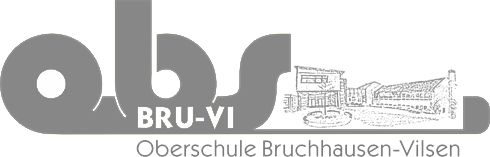 Offene GanztagsschuleAuf der Loge 5 27305 Bruchhausen-Vilsen Tel.: 04252/9090110 Fax: 04252/9090115Email: info-oberschule@obs-bruvi.dewww.obs-bruvi.de